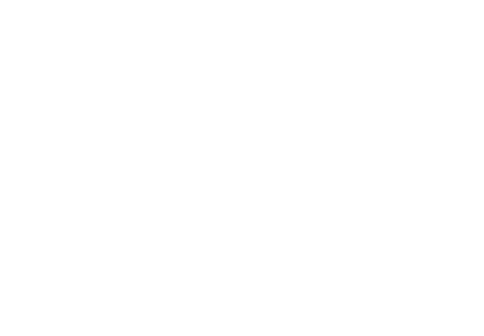             COMPETÊNCIA: DEZEMBRO                                                                                                                     EXERCÍCIO: 2023RELAÇÃO DE CONCESSÃO DE PASSAGENS - AEREA       RELAÇÃO DE CONCESSÃO DE PASSAGENS – TERRESTREÓrgãoCargoFavorecidoSaídaChegadaDestinoValorCNPJAnoHISTÓRICOHISTÓRICOHISTÓRICOHISTÓRICOHISTÓRICOHISTÓRICOHISTÓRICOHISTÓRICOHISTÓRICONÃO HOUVE MOVIMENTONÃO HOUVE MOVIMENTONÃO HOUVE MOVIMENTONÃO HOUVE MOVIMENTONÃO HOUVE MOVIMENTONÃO HOUVE MOVIMENTONÃO HOUVE MOVIMENTONÃO HOUVE MOVIMENTONÃO HOUVE MOVIMENTOÓrgãoCargoFavorecidoSaídaChegadaDestinoValorCNPJAno--------HISTÓRICOHISTÓRICOHISTÓRICOHISTÓRICOHISTÓRICOHISTÓRICOHISTÓRICOHISTÓRICOHISTÓRICONÃO HOUVE MOVIMENTONÃO HOUVE MOVIMENTONÃO HOUVE MOVIMENTONÃO HOUVE MOVIMENTONÃO HOUVE MOVIMENTONÃO HOUVE MOVIMENTONÃO HOUVE MOVIMENTONÃO HOUVE MOVIMENTONÃO HOUVE MOVIMENTO